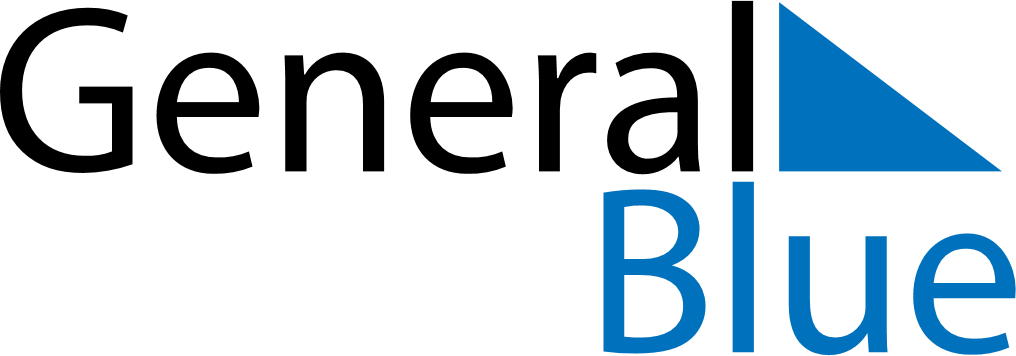 November 2024November 2024November 2024November 2024November 2024November 2024Halmstad, Halland, SwedenHalmstad, Halland, SwedenHalmstad, Halland, SwedenHalmstad, Halland, SwedenHalmstad, Halland, SwedenHalmstad, Halland, SwedenSunday Monday Tuesday Wednesday Thursday Friday Saturday 1 2 Sunrise: 7:18 AM Sunset: 4:26 PM Daylight: 9 hours and 8 minutes. Sunrise: 7:20 AM Sunset: 4:23 PM Daylight: 9 hours and 3 minutes. 3 4 5 6 7 8 9 Sunrise: 7:22 AM Sunset: 4:21 PM Daylight: 8 hours and 59 minutes. Sunrise: 7:24 AM Sunset: 4:19 PM Daylight: 8 hours and 54 minutes. Sunrise: 7:26 AM Sunset: 4:17 PM Daylight: 8 hours and 50 minutes. Sunrise: 7:29 AM Sunset: 4:15 PM Daylight: 8 hours and 46 minutes. Sunrise: 7:31 AM Sunset: 4:13 PM Daylight: 8 hours and 41 minutes. Sunrise: 7:33 AM Sunset: 4:11 PM Daylight: 8 hours and 37 minutes. Sunrise: 7:35 AM Sunset: 4:09 PM Daylight: 8 hours and 33 minutes. 10 11 12 13 14 15 16 Sunrise: 7:37 AM Sunset: 4:07 PM Daylight: 8 hours and 29 minutes. Sunrise: 7:39 AM Sunset: 4:05 PM Daylight: 8 hours and 25 minutes. Sunrise: 7:42 AM Sunset: 4:03 PM Daylight: 8 hours and 21 minutes. Sunrise: 7:44 AM Sunset: 4:01 PM Daylight: 8 hours and 17 minutes. Sunrise: 7:46 AM Sunset: 3:59 PM Daylight: 8 hours and 13 minutes. Sunrise: 7:48 AM Sunset: 3:57 PM Daylight: 8 hours and 9 minutes. Sunrise: 7:50 AM Sunset: 3:55 PM Daylight: 8 hours and 5 minutes. 17 18 19 20 21 22 23 Sunrise: 7:52 AM Sunset: 3:54 PM Daylight: 8 hours and 1 minute. Sunrise: 7:54 AM Sunset: 3:52 PM Daylight: 7 hours and 57 minutes. Sunrise: 7:56 AM Sunset: 3:50 PM Daylight: 7 hours and 54 minutes. Sunrise: 7:58 AM Sunset: 3:49 PM Daylight: 7 hours and 50 minutes. Sunrise: 8:00 AM Sunset: 3:47 PM Daylight: 7 hours and 46 minutes. Sunrise: 8:02 AM Sunset: 3:46 PM Daylight: 7 hours and 43 minutes. Sunrise: 8:04 AM Sunset: 3:44 PM Daylight: 7 hours and 40 minutes. 24 25 26 27 28 29 30 Sunrise: 8:06 AM Sunset: 3:43 PM Daylight: 7 hours and 36 minutes. Sunrise: 8:08 AM Sunset: 3:42 PM Daylight: 7 hours and 33 minutes. Sunrise: 8:10 AM Sunset: 3:40 PM Daylight: 7 hours and 30 minutes. Sunrise: 8:12 AM Sunset: 3:39 PM Daylight: 7 hours and 27 minutes. Sunrise: 8:14 AM Sunset: 3:38 PM Daylight: 7 hours and 24 minutes. Sunrise: 8:16 AM Sunset: 3:37 PM Daylight: 7 hours and 21 minutes. Sunrise: 8:17 AM Sunset: 3:36 PM Daylight: 7 hours and 18 minutes. 